Василий Андреевич ЖуковскийСВЕТЛАНАИнтересные факты и информации«Светлана» была всего лишь третьей балладой, написанной Василием Андреевичем Жуковским. До неё он написал «Людмилу» и балладу «Кассандра», которая являлась переводом произведения великого немецкого поэта Шиллера, и речь в ней шла о событиях античной истории.«Светлана», безусловно, самая знаменитая баллада Жуковского, которой была суждена грядущая слава в веках.Хотя в основе сюжета баллады «Светлана» лежит всё та же история о том, как к девушке является мёртвый жених, эта баллада приобрела совершенно неповторимый, неподражаемый окрас. Она была абсолютно оригинальной по характеру решения этой коллизии.Работа над «Светланой» продолжалась на протяжении четырёх лет (с 1808 по 1812 гг.).Изменился не только сюжет, но и имя героини, что не случайно и очень важно. Дело в том, что в православных святцах нет имени Светлана. Вместе с тем Жуковский хочет придать новой своей балладе русский колорит, а в имени Светлана отчётливо слышен тот же корень, что и в слове светлый. И этот необыкновенный свет, это сияние, которое исходит от баллады и от её героини, очень ощущались читателями того времени и ощущаются сейчас.Кроме того, выбор имени Светлана мог быть связан и с характером прототипа героини этой баллады – Александры Андреевны Протасовой-Воейковой.Баллада Жуковского «Светлана» была свадебным подарком. В качестве свадебного подарка Жуковский посвятил эту балладу своей племяннице — но не Маше, которую любил, а ее младшей сестре Саше. После такого подарка знакомые до конца жизни называли Сашу — Светланой. А незнакомые называли Светланами своих дочерей. Это имя стало очень популярно именно благодаря Жуковскому.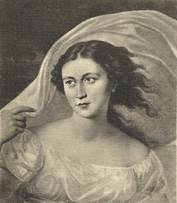 Все знавшие Сашу Протасову отзывались о ней как о человеке необыкновенного обаяния и привлекательности. Такой она была с самого детства, и повзрослевшей Сашей восхищались знаменитые русские поэты: Николай Михайлович Языков (рис. 8), Иван Иванович Козлов, Евгений Абрамович Баратынский. Они посвящали ей стихи.Николай Языков даже любил Александру Протасову. Он писал:«Она меня очаровала,Я в ней нашёл все красоты,Все совершенства идеалаМоей возвышенной мечты».Однако в жизни Александра Андреевна Протасова оказалась человеком несчастным. В возрасте восемнадцати лет она вышла замуж за известного литератора Александра Фёдоровича Воейкова, который оказался домашним тираном.Помимо имени героини, важным мотивом, создающим национальный колорит баллады «Светлана», стало и приурочивание событий, происходящих в балладе, к совершенно определённому времени – крещенским святкам. Прочитая зачин баллады:«Раз в крещенский вечерокДевушки гадали:За ворота башмачок,Сняв с ноги, бросали;Снег пололи; под окномСлушали; кормилиСчетным курицу зерном;Ярый воск топили;В чашу с чистою водойКлали перстень золотой,Серьги изумрудны;Расстилали белый платИ над чашей пели в ладПесенки подблюдны».Вместе с этим зачином в балладу входил целый мир русской национальной жизни, обычаев, традиций, нравов. Вспомните описание святочных гаданий в пушкинском романе «Евгений Онегин».Татьяна так же гадала ночью одна, к ней явился долгожданный жених, но он оказался мертвецом, выходцем из могилы. Правда, в конце баллады выясняется, что все эти ужасы Светлана увидела во сне, что на самом деле жених ее жив, здоров и идет к крыльцу, навстречу невесте. Жуковский сочувствует своей героине: О, не знай сих страшных сновТы, моя Светлана! Эти строчки Пушкин делает эпиграфом к пятой главе — конечно, не случайно. Главное место в этой главе занимает сон Татьяны — вещий сон, который скоро сбудется.Источники. Баллада В.А. Жуковского "Светлана" как романтическое произведениеАнализ стихотворения «Светлана» ЖуковскогоСон Татьяны